О проведении месячника безопасности  людей на водных объектах на территории Тутаевского муниципального районав осенне-зимний период 2019 годаВ соответствии с Федеральным законом №131-ФЗ от 06.10.2003                     «Об общих принципах организации местного самоуправления в Российской Федерации», во исполнение постановления Правительства Ярославской области от 14.10.2019 №722-п «О мерах по обеспечению безопасности людей на водных объектах в осенне-зимний период 2019/2020 годов» и в целях предотвращения несчастных случаев и гибели людей на водных объектах в период ледостава на водоёмах Тутаевского муниципального района,  Администрация Тутаевского  муниципального  районаПОСТАНОВЛЯЕТ:Провести месячник безопасности людей на водных объектах на территории Тутаевского муниципального   района с  15  ноября  по               15  декабря  2019  года.Рекомендовать Администрациям Константиновского, Чёбаковского, Левобережного и Артемьевского сельских поселений Тутаевского муниципального района, а также Муниципальному учреждению «Единая дежурно-диспетчерская служба Тутаевского муниципального района» совместно с отделом по ВМР, ГО и ЧС Администрации Тутаевского МР:Провести профилактическую и пропагандистскую работу с населением по вопросам безопасного поведения на водоёмах в период ледостава, о соблюдении основных правил безопасного поведения на ледовом покрытии.Разработать и утвердить планы проведения месячника на водных объектах.2Разработать комплекс мероприятий по предупреждению гибели людей на водных объектах; обратить особое внимание на места несанкционированного выхода граждан и выезда автотранспортных средств на лёд водоёмов.Директору МУ «ЕДДС ТМР» (А.А.Изюмов):Осуществлять    учёт     мест   массового выхода  людей  на  лёд водоёмов и подлёдного лова рыбы.Совместно с МУ «Агентство по развитию ТМР» (Пшеничников В.В.):3.2. До 25.11.2019 года обеспечить  размещение  вдоль берегов реки Волга в городском поселении Тутаев специальных информационных  знаков о запрете выхода людей и выезда автотранспортных средств на лёд.          3.3. До 01.12.2019 у постоянного места оборудования пешей ледовой переправы установить стационарный пост для дежурства спасательной смены.Рекомендовать МО МВД России «Тутаевский» организовать патрулирование набережной реки Волга в городском поселении Тутаев, с целью соблюдения правопорядка и недопущения выхода людей на лёд.Опубликовать настоящее постановление в Тутаевской   массовой муниципальной газете «Берега» и на сайте Администрации Тутаевского муниципального района.Контроль за исполнением настоящего постановления оставляю за собой.Постановление вступает в силу с момента его подписания.Временно исполняющий полномочияГлавы Тутаевскогомуниципального района                                                   М.К. НовиковаЛИСТ СОГЛАСОВАНИЯ к постановлению (распоряжению)Электронная копия сдана                                             _____________«____» ноября 2019 года20-040Специальные отметки (НПА/ПА) _______________Рассылка:Рассылка:Администрация ТМР – 1 экз.Отдел по ВМР, ГО и ЧС - 1 экз.МУ «ЕДДС ТМР» - 1 экз.Администрации поселений – 5 экз.МУ «Агентство по развитию ТМР» - 1 экз.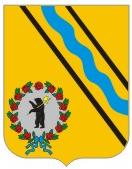 Администрация  Тутаевского  муниципального  районаПОСТАНОВЛЕНИЕ   от  15.11.2019   №  819  -п   г. ТутаевДолжность, Ф.И.О.,исполнителя и согласующих лицДата и время получения документаДата и время согласования (отказа в согласовании)Личная подпись, расшифровка (с пометкой «Согласовано», «Отказ в согласовании»)ЗамечанияНачальникотдела по ВМР, ГО и ЧСАдминистрации ТМРВ.В. Онучин Начальник юридического                     отделаАдминистративно-правового управленияАдминистрации ТМР В.В. Коннов Управляющий делами Администрации Тутаевского МР                    С.В. Балясникова